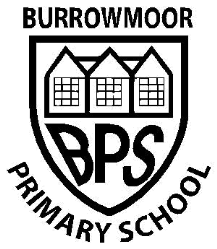                                             Sports Premium Funding 2020– 2021 – plan for expenditureOpening up the world forour children and familiesOur allocation of Sports Premium Funding this year is £19,250. The government’s guidance about how to spend this money is as follows:  Purpose of funding  Schools must spend the additional funding on improving their provision of PE and Sport, but they will have the freedom to choose how they do this. Possible uses for the funding might include: hiring specialist PE teachers or qualified sports coaches to work with primary teachers when teaching PE  supporting and engaging the least active children through new or additional Change4Life clubs paying for professional development opportunities for teachers in PE and sport providing cover to release primary teachers for professional development in PE and sport purchasing quality equipment to support learning in PErunning sport competitions, or increasing pupils’ participation in the School Games  buying quality assured professional development modules or materials for PE and sport  providing places for pupils on after school sports clubs and holiday clubs  pooling the additional funding with that of other local schools.  (DfE, June 2013)  At Burrowmoor Primary School it is our priority to spend this extra funding in ways that are sustainable and that will have a lasting impact on the provision and quality of Physical Education provided to all our pupils.  We expect to see an improvement against the following 5 key indicators:  the engagement of all pupils in regular physical activity – kick-starting healthy active lifestyles  the profile of PE and sport being raised across the school as a tool for whole school improvement  increased confidence, knowledge and skills of all staff in teaching PE and sport  broader experience of a range of sports and activities offered to all pupils increased participation in competitive sport  Projected costings may vary due to the availability of sports coaches and the changing needs of pupils.   Completed by Charlotte Norman – PE Subject Lead  Created: September 2020            Review:  July 2021Academic Year: 2020 - 2021Academic Year: 2020 - 2021Total funding allocated: £19250Total funding allocated: £19250PE and sport Premium Key Outcome Indicator School Focus/ planned impact on pupils Actions to Achieve Planned Funding Actual Funding / spent Evidence Review July 2021 1. The engagement of all pupils in regular physical activity – kick starting healthy active lifestyles   To increase the opportunities available and participation of children in active games during the school’s lunch hour. Release time for PE lead to train MDS and paid overtime for MDS training. 1 session per half termRelease time for lead to model selected activities  with children during a lunchtime for MDS – one per half term following trainingRelease time and resources for lead to create laminated activity cards for MDS to useRenew playground markings: netball courts, games lines, compass? Number squareBuy new sports equipment for use at lunchtimes. MDS have more knowledge and confidence to lead games / activities with the childrenMDS have clear understanding of how to lead activitiesSupport for MDS to boost confidenceImproved quality of provision and enhances links with other subjects£3300£850£260£360£750£2400Staff training heldAttendance of MDS at training. Evidence of resource packs from training in use. Feedback from staff and pupils. MDS leading activities and engaging children2. The profile of PE and sport being raised across the school as a tool for whole school improvement  a) Release time for lead to monitor provision of PE to ensure high profileb)Release time for lead to create progression document from Reception to Year 6 to fit in with whole school curriculum developmentc) Release time for lead to cross reference PE curriculum content with other areas of the curriculum to ensure staff understand the linksd)Release time for lead to audit all PE resourcesLead to order replacement / new resources as highlighted from audit to ensure quality equipment available – includes effective storage to aid access and organisationPossibility of needing  new playground shed & basea-c) Ensure PE is treated in same way as all other curriculum subjects and given the same high priority status on the school development planQuality equipment engages pupils better and instils more confidence in staff to deliver better lessons £1650£800 £3700£2300Staff and pupils consider PE as equal to other subjects and it is given the same priority in planning and executionGaps in resources identifiedNew equipment and any relevant storage ordered and available to use3. Increased confidence, knowledge and skills of all staff in teaching PE and sport  Release time for PE lead to monitor lessons and to identify and provide support for colleagues so that they  have increased knowledge, skills and confidence in teaching the PE curriculum. This will lead to an improved PE and sports experience for pupils.  PE will be part of the whole school monitoring schedule as for all curriculum subjects. Planned CPD for staff  - Specific training on areas that teachers would like more training with. Staff meeting to discuss. PE lead release time to write action plan £1100£375£400PE lead owns subject and is aware of strengths and areas for development4. Broader experience of a range of sports and activities offered to all pupils a) To fully deliver the Scheme of work for PE from CCC and implement use of resource packs from Witchford Sports Partnership. b) Subscription to PE and Sports association which covers resources and information for a wide range of sports and PE activitiesContinue to use the PE Scheme of work from Cambridgeshire County Council.  Updated resources due to be available in Spring 21 Provision enhanced£250£125Scheme of work included in termly planning.  Resource packs evidenced in termly planning and used at lunchtimes. 5. Increased participation in competitive sport All children to take part in an intra- 	school sports competition day. More children to be offered the opportunity to take part in interschool competitions.  Intra-school sports festival to be organised involving all children taking part in a variety of sports competitions.  Participation in Area athletics, Fenland swimming gala, March Town cricket tournament and Primary fixtures organised by Neale Wade Academy. Supply staff to support fixtures etc Free Other local competitions = FREE £300 c) Children to experience competitive sport within PE lessons and clubs.  Purchase any additional equipment needed for competition practice and competitions eg. shin pads, gum shields, cricket equipment.  All teaching staff and sports coaches to include mini competitions within their lessons and at the end of a block of work. e.g Year 3 class 1 vs Year 3 class 2. Peterborough Unit FC involvement – assembly and sessions in school. £400 Included in above. Free Total – £19320Total  spent